Español 1		Nombre: ___________________________Guía – Gustar  / ActividadesLas actividades GUSTARA mí me gustaA ti te gustaA él le gustaA __ (nombre) le gustaA ella le gustaA usted le gustaA nosotros/as nos gustaA vosotros/as os gustaA ellos / ellas les gustaA ustedes les gusta	bailar	cantar	comer	correr	escribir	escuchar música 	estudiar	hablar con los amigos/las amigas	jugar al baloncesto	jugar al béisbol	jugar al fútbol 	jugar al fútbol americano	jugar al tenis	jugar al voleibol 	leer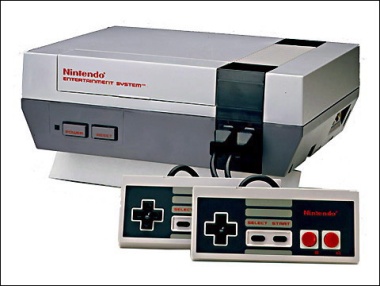 	nadar	andar en patineta 	andar/montar  en bicicleta	trabajar 	practicar deportes	ver/mirar la televisión (la tele)	jugar los video juegos	completar la tarea	pasar un rato con los amigos	usar la computadora	PD: _____ActivitiesTO BE PLEASING (to like)to me it is pleasing / I liketo you it is pleasing / You liketo him it is pleasing / he likesto (name) is is pleasing / (name) likesto her it is pleasing / she likesto you (formal) it is pleasing / you formal liketo us it is pleasing / we liketo y’all it is pleasing / ya’ll liketo them it is pleasing / they liketo you all (formal) it is pleasing / you all like	to danceto singto eat	to run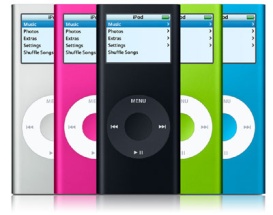 	to write	to listen to music	to study	to speak/talk to friends	to play basketball	to play baseball	to play soccer	to play football	to play tennis 	to play volleyball	to read	to swim	to skateboard 	to ride bikes	to work	to practice sports	to watch TV	to play video games	to do/complete homework	to spend time with friends	to use the computerOtras palabras:mucho = a lotno = no o = orpero  = buttambién  = alsoy = andEl verbo GUSTARGUSTAR = __________________________________________ en inglésA  mí  me  gusta   +      infinitivo       (A mí) ______   ________________ = to me it is pleasing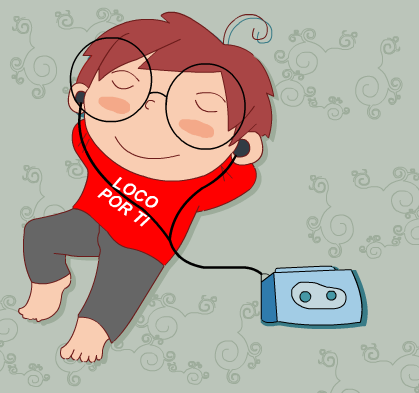 A mí me gusta  ___________________ . (A nosotros) ______   ________________ = to us it is pleasing(A nosotras) ______   ________________ = to us (fem.) it is       pleasingA nosotros nos gusta escuchar música.A nosotras nos gusta escuchar música.(A ti) ______   ________________ = to you it is pleasingA ti te gusta escuchar música.(A vosotros) ______   ________________ = to ya’ll it is pleasing(A vosotras) ______   ________________ = to ya’ll (fem.) it is pleasingA vosotros os gusta escuchar música.A vosotras os gusta escuchar música.(A él) ______   ________________ = to him it is pleasing(A ella) ______   ________________ = to her it is pleasing(A usted) ______   ________________ = to you (formal) it is pleasingA él le gusta escuchar música.A ella le gusta escuchar música.A usted le gusta escuchar música.(A ellos) ______   ________________ = to them it is pleasing(A ellas) ______   ________________ = to them (fem.) it is pleasing(A ustedes)______   ________________ = to you all (formal) it is pleasingA ellos  les gusta escuchar música.A ellas les gusta escuchar música.A ustedes les gusta escuchar música.